Topic: EntomologyBooksWeb ResourcesThe British Museum – Explorers’ Notes, Drawings and Illustrations https://artsandculture.google.com/exhibit/the-russegger-atlas/RgISf32f0DOwLQhttps://artsandculture.google.com/exhibit/the-russegger-atlas/RgISf32f0DOwLQThe Royal Entomological Society is devoted to the promotion and development of entomological science.https://www.royensoc.co.uk/what-entomologyNational Insect Weekhttps://www.nationalinsectweek.co.uk/Free magazinehttps://www.nationalinsectweek.co.uk/news/instar-magazineMore details on bugs and related specieshttps://www.nationalinsectweek.co.uk/discover-insectsWebsitehttps://entomologytoday.org/2020/03/27/learning-at-home-with-bugs/Flickr Imageshttps://www.flickr.com/photos/131104726@N02/APPSFree apps to download and explore bugs you find.https://www.opalexplorenature.org/bugs-app#:~:text=The%20Bugs%20Count%20app%20is,the%20six%20Species%20Quest%20bugs.Inaturalist https://www.inaturalist.org/pages/getting+startedFor making observations this App identifies what you photograph on your mobileOxford University Museum of Natural Historyhttps://oumnh.ox.ac.uk/insectsOpen Access Books – extracts with detailed photographs… a small selection!Synopsis of adventive species of Coleoptera (Insecta) recorded from Canada. Part 5:https://ab.pensoft.net/article/50613/zoom/fig/11/https://ab.pensoft.net/article/50613/zoom/fig/16/https://ab.pensoft.net/article/50613/zoom/fig/19/TitleAuthorCoverWhere?Animals and Insects Under The MicroscopeWoodward, J. & Horton, C.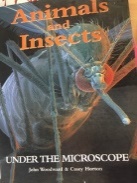 School libraryExtraordinary BugsGray, Leon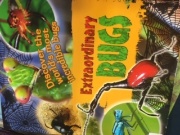 School libraryInsects and SpidersReaders DigestRobertson Matthew, Doyle Sandra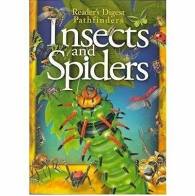 School libraryI can draw Creepy CrawliesLonghurst Terry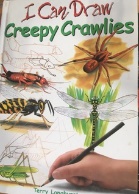 School libraryInsectsHorton Casey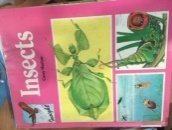 School libraryUgly BugsHorrible ScienceArnold, Nick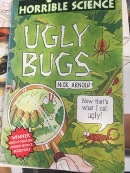 School libraryInsects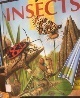 School libraryWingsBantock, Nick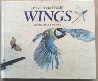 Art Room Book